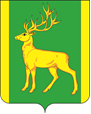 РОССИЙСКАЯ ФЕДЕРАЦИЯИРКУТСКАЯ ОБЛАСТЬАДМИНИСТРАЦИЯ МУНИЦИПАЛЬНОГО ОБРАЗОВАНИЯКУЙТУНСКИЙ РАЙОН   П О С Т А Н О В Л Е Н И Е28 июня 2019  г.                                    р.п. Куйтун                                            № 488 О внесении изменений в постановление администрации муниципального образования Куйтунский район от 13.03.2014 г. № 159-п «Об утверждении состава комиссии по рассмотрению ходатайств об установлении мемориальных досок на объектах муниципальной собственности муниципального образования Куйтунский район»В связи с кадровыми изменениями в администрации муниципального образования Куйтунский район, соответствии с федеральным  законом от 06.10.2003 года № 131-ФЗ  «Об общих принципах организации местного самоуправления в Российской Федерации», руководствуясь постановлением администрации муниципального образования Куйтунский район от 12.03.2014 года № 143-п «Об утверждении Положения «О порядке установления мемориальных досок на объектах муниципальной собственности муниципального образования Куйтунский район», ст. 37, 46 Устава муниципального образования Куйтунский район, администрация муниципального образования Куйтунский районП О С Т А Н О В Л Я Е Т:1. Внести в постановление администрации муниципального образования Куйтунский район от 13.03.2014   года № 159-п «Об утверждении состава комиссии по рассмотрению ходатайств об установлении мемориальных досок на объектах муниципальной собственности муниципального образования Куйтунский район» следующие изменения:1. Вывести из состава комиссии: Манух Галину Александровну.2. Ввести в состав комиссии заместителя мэра по социальным вопросам администрации муниципального образования Куйтунский район – Кравченко Оксану Эдуардовну (председателем комиссии3. Начальнику организационного отдела администрации муниципального образования Куйтунский район Рябиковой Т.А. - разместить настоящее постановление на официальном сайте муниципального образования Куйтунский район kuitun.irkobl.ru, внести информационную справку на сайте о внесении изменений; - ознакомить заместителя мэра по социальным вопросам администрации муниципального образования Куйтунский район Кравченко О.Э. с настоящим постановлением под подпись.4. Начальнику архивного отдела администрации муниципального образования Куйтунский район Хужеевой Е.В. внести информационную справку в оригинал постановления администрации муниципального образования Куйтунский район от 13.03.2014 года № 159-п о внесении изменений.5. Настоящее постановление вступает в силу со дня его подписания. Мэр муниципального образования Куйтунский район 								     А.П. Мари 